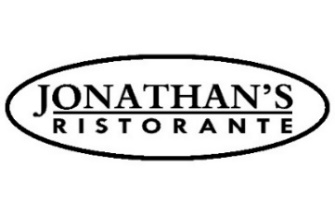 DINNER MENUSALADSArugula Saladgrape tomatoes& shaved parmigiano  16Insalata Invernalebeets, roasted hazelnuts, pomegranate, arugula& ricotta salata  17Classic Ceasar Salad *shaved parmigiano& homemade croutons  16APPETIZERSArancinimushroom mini rice balls with truffle aioli  14Fritto di Carciofinisautéed baby artichokes& basil pesto  16Prosciutto di Parmawith vignarola salad  21Half Dozen Oysters *cucumber & apple mignonettewith apple sorbet 21Burratacashews, walnuts, pistachio, granola & fig balsamic 20Tuna Tartare *raw yellow-fin tuna, avocado salad, cucumber& wasabi mayo  24Polenta con Funghisoft polenta, wild mushroom trifolati & truffle oil drizzle 17HOMEMADE PASTAWild Mushroom Raviolimorel mushrooms, asparagus & truffle butter  27Spaghetti Bolognesenonna alba’s bolognese sauce  28Linguine Nere con Gamberiblack linguine spicy san marzanotomato sauce & tiger shrimp   29FISH & MEATPollettofree-range bell & evans chicken on the boneroasted potatoes, lemon/rosemary sauce & french string beans  29Salmone Scozzese *butternut squash, cardoncello mushrooms, apples, walnuts,haricot vert & apple infused balsamic reduction  36Branzinocapers | tomatoes | olive sauce, jasmine rice & sauteed baby spinach  38Maiale con Vegetali Tartufati *double cut pork chop, cipollini onions, tuscan potatoes, artichokes & truffle oil  46Allen Brothers 16 oz. Grass-Fed NY Strip Steak *peppercorn sauce | truffle butter | salsa verde & herbed fries  58TONIGHT’S SPECIALSGrilled Octopus Appetizerwith eggplant caponata  26Smoked Salmon Appetizerasparagus, fresh figs & asparagus aioli  22Homemade Spaghetti alla Chitarralobster meat, oven roasted grape tomatoes, baby artichokes, corn & roasted garlic   46Wild Caught Black Sea Basspancetta corn chowder  38New Zealand Baby Lamb Chopsroasted potatoes, haricot vert & rosemary own juices 56DOLCIMaple Mascarpone Cheesecakewith fresh berries and maple sauce  14*This menu item can be cooked to order. Consuming raw or undercooked meats, fish, shellfish, or fresh shell eggs may increase your risk of food-borne illness, especially if you have certain medical condition.